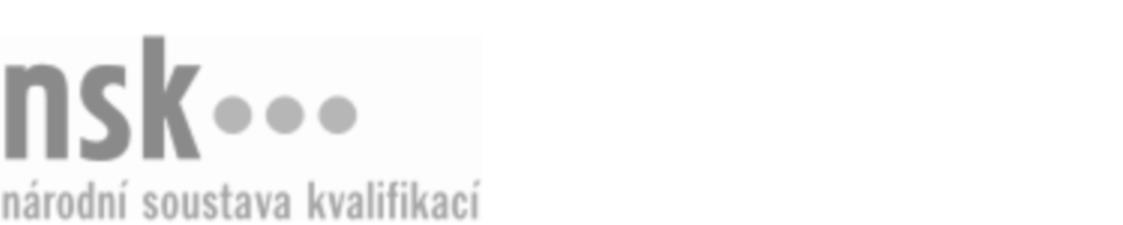 Další informaceDalší informaceDalší informaceDalší informaceDalší informaceDalší informaceSlévárenský technik modelář / slévárenská technička modelářka (kód: 21-037-M) Slévárenský technik modelář / slévárenská technička modelářka (kód: 21-037-M) Slévárenský technik modelář / slévárenská technička modelářka (kód: 21-037-M) Slévárenský technik modelář / slévárenská technička modelářka (kód: 21-037-M) Slévárenský technik modelář / slévárenská technička modelářka (kód: 21-037-M) Slévárenský technik modelář / slévárenská technička modelářka (kód: 21-037-M) Slévárenský technik modelář / slévárenská technička modelářka (kód: 21-037-M) Autorizující orgán:Autorizující orgán:Ministerstvo průmyslu a obchoduMinisterstvo průmyslu a obchoduMinisterstvo průmyslu a obchoduMinisterstvo průmyslu a obchoduMinisterstvo průmyslu a obchoduMinisterstvo průmyslu a obchoduMinisterstvo průmyslu a obchoduMinisterstvo průmyslu a obchoduMinisterstvo průmyslu a obchoduMinisterstvo průmyslu a obchoduSkupina oborů:Skupina oborů:Hornictví a hornická geologie, hutnictví a slévárenství (kód: 21)Hornictví a hornická geologie, hutnictví a slévárenství (kód: 21)Hornictví a hornická geologie, hutnictví a slévárenství (kód: 21)Hornictví a hornická geologie, hutnictví a slévárenství (kód: 21)Hornictví a hornická geologie, hutnictví a slévárenství (kód: 21)Povolání:Povolání:Technolog výroby a zpracování kovů a jejich slitinTechnolog výroby a zpracování kovů a jejich slitinTechnolog výroby a zpracování kovů a jejich slitinTechnolog výroby a zpracování kovů a jejich slitinTechnolog výroby a zpracování kovů a jejich slitinTechnolog výroby a zpracování kovů a jejich slitinTechnolog výroby a zpracování kovů a jejich slitinTechnolog výroby a zpracování kovů a jejich slitinTechnolog výroby a zpracování kovů a jejich slitinTechnolog výroby a zpracování kovů a jejich slitinKvalifikační úroveň NSK - EQF:Kvalifikační úroveň NSK - EQF:44444Platnost standarduPlatnost standarduPlatnost standarduPlatnost standarduPlatnost standarduPlatnost standarduPlatnost standarduStandard je platný od: 21.10.2022Standard je platný od: 21.10.2022Standard je platný od: 21.10.2022Standard je platný od: 21.10.2022Standard je platný od: 21.10.2022Standard je platný od: 21.10.2022Standard je platný od: 21.10.2022Slévárenský technik modelář / slévárenská technička modelářka,  29.03.2024 6:30:29Slévárenský technik modelář / slévárenská technička modelářka,  29.03.2024 6:30:29Slévárenský technik modelář / slévárenská technička modelářka,  29.03.2024 6:30:29Slévárenský technik modelář / slévárenská technička modelářka,  29.03.2024 6:30:29Slévárenský technik modelář / slévárenská technička modelářka,  29.03.2024 6:30:29Strana 1 z 2Další informaceDalší informaceDalší informaceDalší informaceDalší informaceDalší informaceDalší informaceDalší informaceDalší informaceDalší informaceDalší informaceDalší informaceDalší informaceObory vzděláníObory vzděláníObory vzděláníObory vzděláníObory vzděláníObory vzděláníObory vzděláníK maturitní zkoušce z oboru vzdělání Technik modelových zařízení (kód: 21-44-L/01) lze být připuštěn po předložení osvědčení o získání některé z uvedených profesních kvalifikací:K maturitní zkoušce z oboru vzdělání Technik modelových zařízení (kód: 21-44-L/01) lze být připuštěn po předložení osvědčení o získání některé z uvedených profesních kvalifikací:K maturitní zkoušce z oboru vzdělání Technik modelových zařízení (kód: 21-44-L/01) lze být připuštěn po předložení osvědčení o získání některé z uvedených profesních kvalifikací:K maturitní zkoušce z oboru vzdělání Technik modelových zařízení (kód: 21-44-L/01) lze být připuštěn po předložení osvědčení o získání některé z uvedených profesních kvalifikací:K maturitní zkoušce z oboru vzdělání Technik modelových zařízení (kód: 21-44-L/01) lze být připuštěn po předložení osvědčení o získání některé z uvedených profesních kvalifikací:K maturitní zkoušce z oboru vzdělání Technik modelových zařízení (kód: 21-44-L/01) lze být připuštěn po předložení osvědčení o získání některé z uvedených profesních kvalifikací:K maturitní zkoušce z oboru vzdělání Technik modelových zařízení (kód: 21-44-L/01) lze být připuštěn po předložení osvědčení o získání některé z uvedených profesních kvalifikací: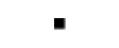 Slévárenský technik modelář / slévárenská technička modelářka (kód: 21-037-M)Slévárenský technik modelář / slévárenská technička modelářka (kód: 21-037-M)Slévárenský technik modelář / slévárenská technička modelářka (kód: 21-037-M)Slévárenský technik modelář / slévárenská technička modelářka (kód: 21-037-M)Slévárenský technik modelář / slévárenská technička modelářka (kód: 21-037-M)Slévárenský technik modelář / slévárenská technička modelářka (kód: 21-037-M)Slévárenský technik modelář / slévárenská technička modelářka (kód: 21-037-M)Slévárenský technik modelář / slévárenská technička modelářka (kód: 21-037-M)Slévárenský technik modelář / slévárenská technička modelářka (kód: 21-037-M)Slévárenský technik modelář / slévárenská technička modelářka (kód: 21-037-M)Slévárenský technik modelář / slévárenská technička modelářka (kód: 21-037-M)Slévárenský technik modelář / slévárenská technička modelářka (kód: 21-037-M)Úplné profesní kvalifikaceÚplné profesní kvalifikaceÚplné profesní kvalifikaceÚplné profesní kvalifikaceÚplné profesní kvalifikaceÚplné profesní kvalifikaceÚplné profesní kvalifikaceÚplnou profesní kvalifikaci Slévárenský technik modelář (kód: 21-99-M/12) lze prokázat předložením osvědčení o získání některé z uvedených profesních kvalifikací:Úplnou profesní kvalifikaci Slévárenský technik modelář (kód: 21-99-M/12) lze prokázat předložením osvědčení o získání některé z uvedených profesních kvalifikací:Úplnou profesní kvalifikaci Slévárenský technik modelář (kód: 21-99-M/12) lze prokázat předložením osvědčení o získání některé z uvedených profesních kvalifikací:Úplnou profesní kvalifikaci Slévárenský technik modelář (kód: 21-99-M/12) lze prokázat předložením osvědčení o získání některé z uvedených profesních kvalifikací:Úplnou profesní kvalifikaci Slévárenský technik modelář (kód: 21-99-M/12) lze prokázat předložením osvědčení o získání některé z uvedených profesních kvalifikací:Úplnou profesní kvalifikaci Slévárenský technik modelář (kód: 21-99-M/12) lze prokázat předložením osvědčení o získání některé z uvedených profesních kvalifikací:Úplnou profesní kvalifikaci Slévárenský technik modelář (kód: 21-99-M/12) lze prokázat předložením osvědčení o získání některé z uvedených profesních kvalifikací:Slévárenský technik modelář / slévárenská technička modelářka (kód: 21-037-M)Slévárenský technik modelář / slévárenská technička modelářka (kód: 21-037-M)Slévárenský technik modelář / slévárenská technička modelářka (kód: 21-037-M)Slévárenský technik modelář / slévárenská technička modelářka (kód: 21-037-M)Slévárenský technik modelář / slévárenská technička modelářka (kód: 21-037-M)Slévárenský technik modelář / slévárenská technička modelářka (kód: 21-037-M)Slévárenský technik modelář / slévárenská technička modelářka (kód: 21-037-M)Slévárenský technik modelář / slévárenská technička modelářka (kód: 21-037-M)Slévárenský technik modelář / slévárenská technička modelářka (kód: 21-037-M)Slévárenský technik modelář / slévárenská technička modelářka (kód: 21-037-M)Slévárenský technik modelář / slévárenská technička modelářka (kód: 21-037-M)Slévárenský technik modelář / slévárenská technička modelářka (kód: 21-037-M)Slévárenský technik modelář / slévárenská technička modelářka,  29.03.2024 6:30:29Slévárenský technik modelář / slévárenská technička modelářka,  29.03.2024 6:30:29Slévárenský technik modelář / slévárenská technička modelářka,  29.03.2024 6:30:29Slévárenský technik modelář / slévárenská technička modelářka,  29.03.2024 6:30:29Slévárenský technik modelář / slévárenská technička modelářka,  29.03.2024 6:30:29Strana 2 z 2